Math 100:  Class discussion 11 September 2018algebraic operations continued;  intro to linear equations[Hall & Knight, Elementary Algebra]I    Review:A trader gains $20, loses $43, and then gains $10.  Express algebraically the result of her transactions.A Centigrade thermometer rises to 9 in the daytime and falls 15 during the night; what is the night reading?A snail climbs 6 feet vertically upwards from a given point on a wall, slips down 15 feet, and then climbs 6 feet upwards again.  Express algebraically its final position from its starting point.Each of three football teams plays 20 matches during the season.  The A team wins 9 and loses 5, the B team wins 6 and loses 8, and the C team wins 9 and loses 9, the other games being drawn.   If one point be allowed for a win, and one point deducted for a loss, place the three teams in order of merit and give the expressions that denote the results of the season’s play.Find the sum of:   5a, 7a, 11a, a, 23aFind the sum of:   7ab, -3ab, -5ab, 2ab, abSimplify fully:   3a3 – 7a3 – 8a3 + 2a3 – 11a3Simplify fully:   Simplify:   (a)   ( x3)4      (b)   (y6y8(y3)2)5(c)   4(x3y2)7(2y2x)5y9xFind the sum of:   a + 2b – 3c;  -3a + b + 2c;  2a – 3b + c Find the sum of:  20p + q – r;  p – 20q + r;  p + q – 20rFind the sum of:  pq + qr – rp;  -pq + qr + rp;  pq – qr + rpAdd together:   3x3 + 7 + 6x – 5x2;  2x2 – 8 – 9x;  4x – 2x3 + 3x2;  3x3 – 9x – x2;  x – x2 – x3 + 4Find the sum of:  a3 – ab + bc;  ab + b3 – ca;  ca – bc + c3Add together the following expressions:     Find the sum of:  Subtract 4a – 3b + c from 2a – 3b – c Subtract -10x – 14x + 15z from x – y – zFrom 3ab + 5cd – 4ac – 6bd take 3ab + 6cd – 3ac – 5bdSubtract x3 – x2 + x + 1 from x3 + x2 – x + 1Distinguish between like and unlike terms.  Select the like terms in the expression a3 – 3ab + b2 – 2a3 – a2 + 3b2 + 5ab + 7a2.Albertine works x + y sums, of which only y – 2z are right; how many are wrong?If x represents the date 10 A.D. what will -3x stand for?Add together 3x2 – 7x + 5 and 2x3 + 5x – 3, and diminish the result by 3x2 + 2.Express in algebraical symbols the excess of the sum of a and b over c diminished by d.Odette walks 2a – b miles due North from a fixed point O, and then walks a distance 3a + 2b miles due South; what is her final position with regard to O?What expression must be added to 5x2 – x + 2 to produce 7x2 – 1. II    Linear equations.  Solve each of the following linear equations for the indicated variable. 8x – 8 = x + 125(x – 3) – 7(6 – x) + 3 = 24 – 3(8 – x)7(25 – x) – 2x = 2(3x – 25)5x – 17 + 3x – 5 = 6x – 7 – 8x + 115 x – [3 + {x – 3(3 + x)}] = 5 14x – (5x – 9) – {4 – 3x – (2x – 3)} = 30(x + 1)(2x + 1) = (x + 3)(2x + 3) – 14  (x + 1)(2x + 3) = 2(x + 1)2 + 8III  Symbolic Expressions revisitedIf 100 be divided into two parts and one part be x what is the other? If the sum of two numbers be c and one of them is 20, what is the other?What is the cost in dollars of 40 books at x dimes each?In x years a turtle will be 149 years old; what is its present age?How many hours will it take to walk x miles at 4 miles an hour?By how much does 2x – 5 exceed x + 1?A bookshelf contains x Latin, y Greek, and z English books:  if there are 100 books, how many are there in other languages?What is the price in dimes of 120 apples, when the cost of two dozen is x cents?If x guys take 5 days to reap a field, how long will one guy take?I have x dollars in my purse, y dimes in one pocket, and z cents in another; if I give away a half-dollar how many cents have I left?The digits of a number from the left are a, b, c; what is the number?Write down four consecutive numbers of which x is the least.Write down three consecutive numbers of which y is the greatest.What is the next even number after 2n?  What is the odd number next before 2x + 1?  Albertine makes a journey of x miles.  She travels a miles by coach, b by train, and finishes the journey by boat.  How far does the boat carry her?  If Dmitry was x years old 5 years ago, how old will he be y years hence? What is the age of a man who y years ago was m times as old as a child then aged x years?  A’s age is double B’s, B’s is three times C’s, and C is x years old; find A’s age. A room is x yards in length and y feet in breadth; how many square feet are there in the area of the floor?  What is the cost in dollars of carpeting a room a yards long, b feet broad, with carpet costing c dimes a square yard? How many miles can Gilberte walk in 45 minutes if she walks a miles in x hours?III   Problems leading to simple equationsOne number exceeds another by 5, and their sum is 29; find them.The difference between two numbers is 8; if 2 be added to the greater the result will be three times the smaller: find the numbers.Albertine walks 10 miles, then travels a certain distance by train, and then twice as far by coach.  If the whole journey is 70 miles, how far does she travel by train? Twenty-three times a certain number is as much above 14 as 16 is above seven times the number: find it.Divide $47 among A, B, C, so that A may have $10 more than B, and B $8 more than C.The difference between the squares of two consecutive numbers is 121; find the numbers.A sum of $7 is made up of 46 coins which are either quarters or dimes: how many are there of each?A father is four times as old as his son; in 24 years he will only be twice as old.  Find their ages.A’s age is six times B’s, and fifteen years hence A will be three times as old as B:  Find their ages.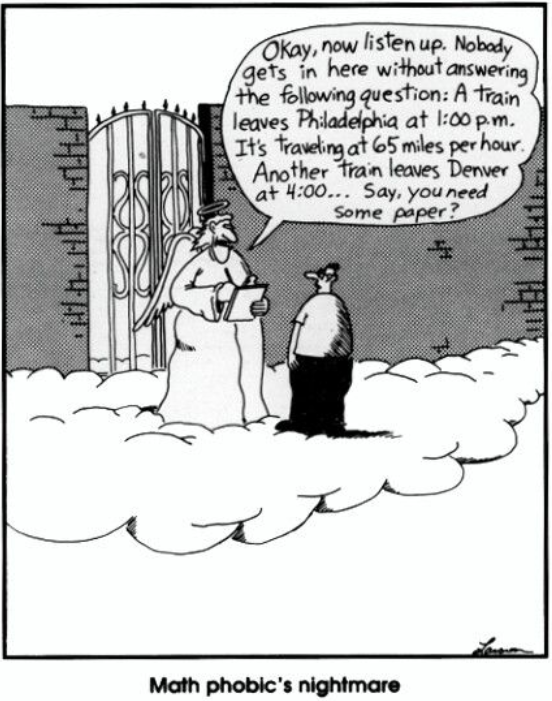 